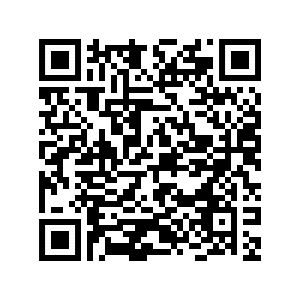 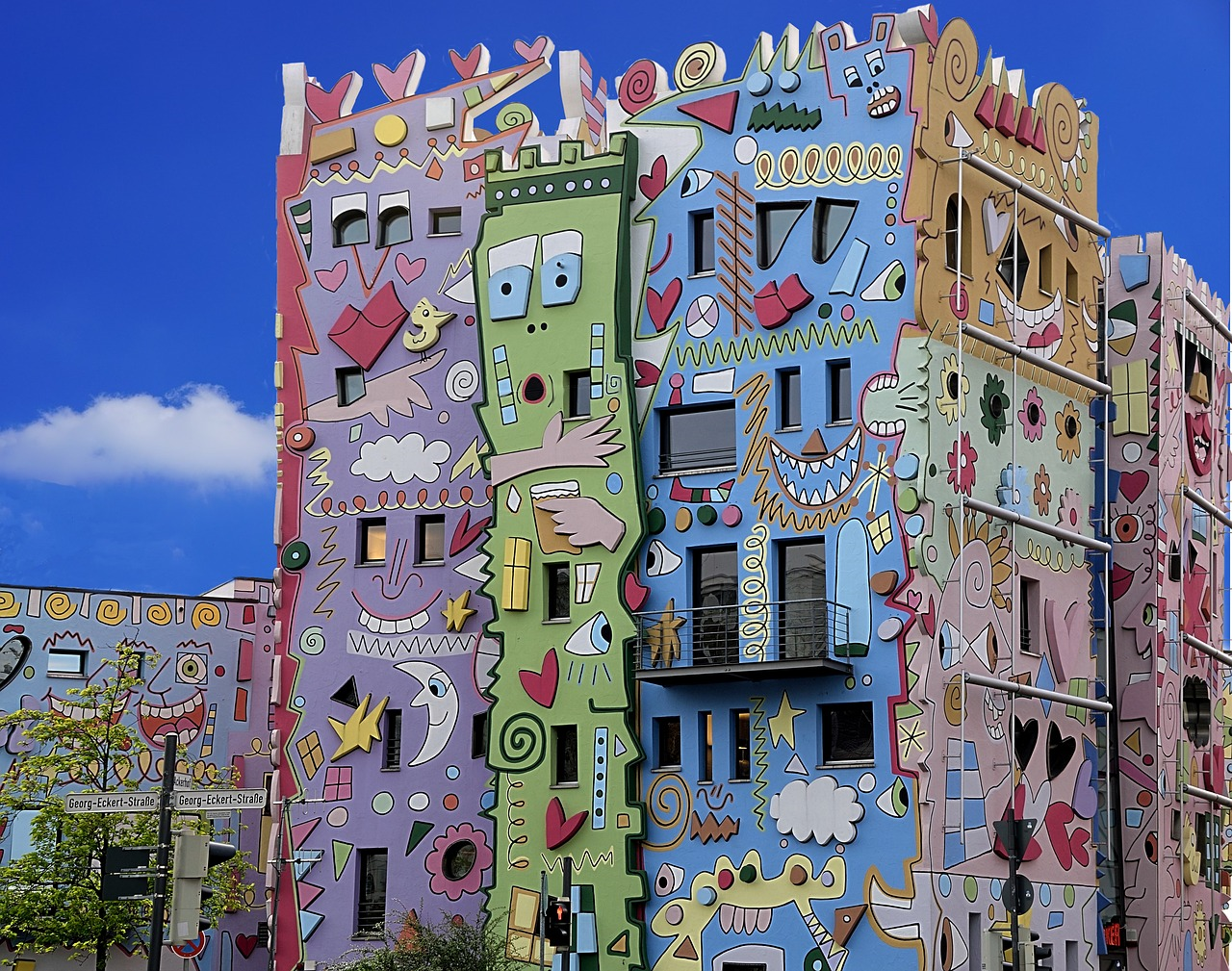 Extra Task: Find 5 places (shops, restaurants, snack bars, etc.) that show that Braunschweig is a place of immigration. Prove that you were there by taking a photograph, bringing a menu or something else. 